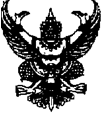 ประกาศองค์การบริหารส่วนตำบลปากแพรกเรื่อง มาตรการตรวจสอบการใช้ดุลพินิจ...............................................................................		ตามยุทธศาสตร์ชาติว่าด้วยการป้องกันและปราบปรามการทุจริตภาครัฐ  ระยะที่  3 (พ.ศ.2560 – 2564)  และการประเมินคุณธรรมและความโปร่งใสในการดำเนินงานของหน่วยงานภาครัฐ (ITA)  ประจำปี  2562  ได้กำหนดให้มีมาตรการภายใน  เพื่อเสริมสร้างความโปร่งใสและป้องกันการทุจริตในองค์กรภาครัฐ  จึงได้ประกาศเจตจำนงสุจริต  เพื่อพัฒนาให้มีคุณธรรมและความโปร่งใส  จำนวน  5  ด้าน  ได้แก่  ด้านความโปร่งใส  ด้านความพร้อมรับผิด  ด้านความปลอดจากการทุจริตในการปฏิบัติงานด้านวัฒนธรรมการทำงานในองค์กรและด้านการสื่อสารภายในหน่วยงาน  เพื่อให้การปฏิบัติงานของเจ้าหน้าที่เป็นไปตามเจตจำนงดังกล่าว  และเกิดการตรวจสอบการใช้ดุลพินิจ  องค์การบริหารส่วนตำบลปากแพรก  จึงกำหนดมาตรการตรวจสอบการใช้ดุลพินิจ  เพื่อเสริมสร้างความโปร่งใส  และป้องกันการทุจริต  ตลอดจนใช้เป็นแนวทางการปฏิบัติแก่ผู้ปฏิบัติงานให้เป็นไปตามมาตรฐานการปฏิบัติงาน  ดังนี้		1. มาตรการป้องกันและแก้ไขปัญหาการใช้ดุลพินิจ			1.1  ผู้บังคับบัญชาทุกระดับชั้นต้องปฏิบัติตนเป็นแบบอย่างที่ดีผู้ใต้บังคับบัญชาปฏิบัติงานด้วยความซื่อสัตย์  สุจริต  กำกับ  ดูแล  และติดตามการปฏิบัติงาน  ตลอดจนการใช้ดุลพินิจของผู้ใต้บังคับบัญชาให้เป็นไปตามกฎหมาย  กฎ  ระเบียบ  ประกาศ  ข้อบังคับ  คำสั่ง  หลักเกณฑ์อื่นใดที่เกี่ยวข้องเกี่ยวข้องกับการปฏิบัติงาน  เช่น  คู่มือ การปฏิบัติงานหรือหลักเกณฑ์มาตรฐานของการปฏิบัติงานบนพื้นฐานความสุจริตธรรม  รับผิดชอบ  ถูกต้องชอบธรรม  ยอมรับนับถือและโปร่งใส  สามารถตรวจสอบได้ในทุกขั้นตอนการปฏิบัติงาน			1.2  ให้ผู้ปฏิบัติงานปรับปรุงกระบวนการทำงานให้มีประสิทธิภาพ  และจัดให้มีคู่มือการปฏิบัติงานหรือหลักเกณฑ์มาตรฐานของการปฏิบัติงานที่แสดงถึงกระบวนการ  ขั้น  ระยะเวลา  การปฏิบัติงานอย่างชัดเจนเพื่อเป็นกรอบการปฏิบัติงานอันจะนำมาสู่การลดการใช้ดุลพินิจของผู้ปฏิบัติงาน			1.3  ให้ผู้ปฏิบัติงานรายงานผลการดำเนินงานหรือการปฏิบัติงานที่ไม่เป็นไปตามกฎหมาย กฎ  ระเบียบ  ประกาศ  ข้อบังคับ  คำสั่ง  หลักเกณฑ์มาตรฐานของการปฏิบัติงานต่อผู้บังคับบัญชาตามลำดับ  เพื่อให้ส่วนงานที่เกี่ยวข้องดำเนินการหาข้อเท็จจริง  วิเคราะห์  เสนอแนวทางแก้ไขปัญหา       และป้องกันต่อผู้บังคับบัญชา			1.4  ให้ดำเนินการสำรวจ  วิเคราะห์  ตรวจสอบและจัดการความเสี่ยงให้ครอบคลุมถึงการดำเนินงานขององค์การบริหารส่วนตำบลปากแพรก  ให้เป็นไปตามกฎหมาย  กฎ  ระเบียบ  ข้อบังคับ  คำสั่ง  หลักเกณฑ์อื่นใดที่เกี่ยวข้องกับการปฎิบัติงาน  รวมถึงการควบคุมข้อบกพร่องในการปฏิบัติงานที่ไม่เป็นไปตามกฎหมาย  กฎ  ระเบียบ  ประกาศ  ข้อบังคับ  คำสั่ง  หลักเกณฑ์อื่นใดที่เกี่ยวข้องกับการปฏิบัติงาน		2  มาตรการเสริมสร้างการตรวจสอบการใช้ดุลพินิจ			2.1  ผู้บังคับบัญชาทุกระดับชั้นต้องให้ความสำคัญกับการกำกับดูแลการปฏิบัติตามกฎหมาย  กฎ  ระเบียบ  ประกาศ  ข้อบังคับ  คำสั่ง  หลักเกณฑ์อื่นใดที่เกี่ยวข้องกับการปฏิบัติงาน			2.2  ผู้บังคับบัญชาทุกระดับชั้นต้องสื่อสารถึงความสำคัญและแนวทางในการดำเนินการตรวจสอบการใช้ดุลพินิจ			2.3  การนำเทคโนโลยีดิจิทัล  มาใช้ในการจัดเก็บข้อมูลอย่างเป็นระบบและสะดวกในการสืบค้นเพื่อใช้ประกอบการตัดสินใจในการดำเนินงานของผู้ปฏิบัติงาน			2.4  มีแนวทางการติดตาม  ทบทวนกฎหมาย  ระเบียบ  ประกาศ  ข้อบังคับ  คำสั่ง หลักเกณฑ์อื่นใดที่เกี่ยวข้องกับการปฏิบัติงาน  เพื่อนำมาปรับปรุงหลักเกณฑ์แนวทางการปฏิบัติงาน  รวมทั้งให้มีการพัฒนาระบบการตรวจสอบและควบคุมการปฏิบัติงานองค์กรเป็นระบบและโปร่งใส		จึงประกาศให้ทราบโดยทั่วกัน			สั่ง  ณ  วันที่  3  ตุลาคม พ.ศ. 2561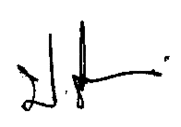 						(นายปราโมทย์  เพชรรัตน์)					  นายกองค์การบริหารส่วนตำบลปากแพรก